DAFTAR PUSTAKABukuAlwasilah. A. Chaedar. 2011. Pokoknya Kualitatif: Dasar-Dasar Merancang  dan Melakukan Penelitian Kualitatif. PT. Dunia Pustaka Jaya. Jakarta.Atmosudirdjo Prajudi. 1995. Dasar Dasar Administrasi. Cetakan X. Jakarta : Ghalia Indonesia.-----------. 1986. Dasar-Dasar Administrasi. Cetakan X. Jakarta : Ghalia Indonesia.Ary, Donald, Lucy Cheser Jacob, dan Ashgar Razavieh, (1982), Introduction to Reseacrh in Educational terjemah arief Furchan, Surabaya, Usaha NasionalBogdan, RC dan Biklen,S.K (1982) Qualitative Research for Education: An Introduction to Theory and Methods, Boston: allyn and Bacon, Inc.Creswell. 2003. Research Design. Alih bahasa Angkatan III & IV KIK-UI. Cetakan 2. Jakarta : KIK PressDanim, Sudarwan. 1997., Studi Penelitian Kebijakan. Jakarta : Bumi AksaraDavis, Keith. 1989. The Human Resources and Personal Management. New York : McGraw-Hill.---------.1985. Perilaku Dalam Organisasi. Edisi ke tujuh. Alih Bahasa: Agus Darma. New York : McGraw-Hill. Jakarta: ErlanggaDanim, Sudarwan. 1997., Pengantar Studi Penelitian Kebijakan. Jakarta : Bumi AksaraDenhardt, Robert B. Dan Janet V. Denhardt. 1990. Public Administration. California : Thomson WadsworthDwidjowijoto Riant Nugroho. 2004. Kebijakan Publik. Jakarta : Elex Media KomputindoDunn. 2000. Pengantar Analisa Kebijakan Publik, Edisi Kedua.  Penerjemah Wibawa, Asitadani, Hadna, Purwanto. Gajah Mada University Press.Eadie. 2007. Robert. Drivers and Barriers to Public Sector E-procurement Within Northern Ireland’s Construction Industry.http://www.itcon.org/data/works/att/2007_6.content.07965.pdfEdwards, George C. 1980. Implementing Public Policy. Washington D.C. : Congressional Quarterly Press -----------.1996. Organizatin, 8 ed, jilid 2. Alih Bahasa Nunuk Adiarni : Organisasi. Jakarta : Binarupa Aksara.Gaspersz Vincent. 2006. Sistem Manajemen Kinerja Terintegrasi Balance Scorecard Dengan Six Sigma Untuk Organisasi Bisnis dan Pemerintah. Jakarta. PT. Gramedia Pustaka Utama.Ghony, M. Junaedi dan Fauzan Al Manshur. 2012. Metodologi Penelitian Kualitatif. Yogyakarta: Ar-Ruzz Media. Gibson, James L., John M., Ivancevich., James H. Donnelly., Jr. 1985. Organizations Behavior:Behavior, Structure, Processes. Texas : Business Publications-----------------------------. 1996. Organisasi. Alih Bahasa Nunuk Adriani. Jilid I dan II. Jakarta: Binarupa: Askara.Grindle, Merilee S. 1980. “Public Choices and Policy Change”. Political Economy of Reform In Developing Countries, London: The Johns Hopkins University Press.Henry, Nicholas. 1988. Administrasi Negara dan Masalah-masalah Kenegaraan. Cetakan kedua. Jakarta : Rajawali Pers--------------. 2004. Public Administration & Public Affairs. Nith EditionUSA : Pearson Education. Inc.Heru Bambang. 2007. Manajemen Strategik. Bandung : Prisma Press ProdaktamaHidayat, L. Misbah. 2007. Reformasi Administrasi. Jakarta : PT Gramedia Pustaka UtamaHodge, B.J and Lawrence, G. (1996). Organization Theory: A Strategic Approach. Fifth Edition. International Edition. New Jersey: Prentice-Hall International, Inc.Hughes, Richard L. dan Katherine Colarelly Beatty. 2004. Becoming A Strategic Leader : San Fransisco : Jossey – BassIslamy, M. Irfan. 1986. Prinsip-prinsip Perumusan Kebijakan Negara. Jakarta : Bina AksaraJones, O Charles, 1984. An Introduction To Study Of Public Policy (Terjemahan Ricky Ismanto) Jakarta : PT Raja Grafindo Persada.Mazmanian, Sabatier. 1983. Implementation and Public Policy. Cetakan ke 6. USA : Scott, Foresman and CompanyMc. Schane. 2008. Organizational Culture. Miles, Huberman. 1992. Analisa Data Kualitatif. Alih Bahasa Rohidi. Cetakan Pertama. Jakarta. Universitas IndonesiaMoleong, 2006. Metode Penelitian Kualitatif Edisi Revisi. Cetakan kedua puluh dua. Bandung : Remaja RosdakaryaMustopadidjaja, 2007. Manajemen Proses Kebijakan Publik, Formulasi, Implementasi dan Evaluasi Kinerja.  Cetakan Ketujuh. Jakarta : Lembaga Administrasi Negara dengan Duta Pertiwi Foudation--------------. 2003. Manajemen Proses Kebijakan Publik. Jakarta : LAN RI.Ndraha, Taliziduhu. 1997. Budaya Organisasi. Jakarta : Rineka Cipta.--------------. 2003. Budaya Organisasi. Jakarta : Rineka Cipta.--------------. 1999. Manajemen dan Administrasi Publik. Jakarta : Erlangga.--------------. 2001. Ilmu Pemerintahan. (Kybernology). Bandung : Program Pasca Sarjana S2 dan S3 Ilmu Pemerintahan. Kerjsama IIP-Unpad.Nurmantu, Safri. 2007. Budaya Organisasi Dari Chester I Barnard ke Michael E. Porter. Departemen Ilmu Administrasi Fakultas Ilmu Sosial dan Ilmu Politik. Jakarta: Universitas Indonesia.Nasucha, Chaizi. 2004. Reformasi Administrasi Publik. Jakarta : GrasindoNawawi, Hadari dan Martini Hadari. 1994. Ilmu Administrasi. Jakarta : Ghalia IndonesiaNdraha, Taliziduhu. 1988. Metodologi Pemerintahan Indonesia.Jakarta : Bina Aksara Nogi, Hessel. 2005. Manajemen Publik. Jakarta : PT Gramedia Widiasarana Indonesia--------------. 1989. Konsep Administrasi dan Administrasi di Indonesia.Jakarta : Bina Aksara--------------. 1997. Budaya Organisasi. Jakarta : Rineka CiptaOsborne, David dan Ted Gaebler. 1992. Reinventing Government. United States : William Patrick Book-------------. 2005. Mewirausahakan Birokrasi. Jakarta : PPmPeter, J. Paul dan Jerry C. Olson. 1999. Consumer Behavior Perilaku Konsumen dan Strategi Pemasaran Jilid 4. Jakarta : ErlanggaRobbins, Stephen P, 1998. Organization Behavior, Concepts, Controversies, Application. Seventh Edition, Jakarta : Englewood Cliffs dan PT. Prenhallindo.-----------. 2008. Perilaku Organisasi, Konsep Kontroversi, Aplikasi. Edisi ke delapan alih bahasa Hadiana dan Benyamin Molan. Jakarta PT. Bumi Aksara.----------. 2008. Prinsip-prinsip Perilaku Organisasi, Edisi kelima. Alih                   Bahasa Halida . Jakarta. Erlangga............., 1998. Teori Organisasi, Struktur Desain dan Aplikasi.Terjemahan Jusuf Udaya. Jakarta : Arcen---------, 1999. The Corporate Culture Survival. Sense and Nonsese. About Culture Change Guide. Jossly-Bass Publisher.---------, 1997. Organization Behavior, Concepts, Controversies, Application. Seventh Edition, Jakarta : Englewood Cliffs dan PT. Prenhallindo,.---------, 2001. Organization Behavior, 9th Edition, New Jersey, Prentice Hall International, Inc, Upper Slide River.---------. 2007. Organization Behavior. Edisi 12, buku 2, Jakarta. Salemba Empat.---------. 1996. Perilaku Organisasi. Terjemahan Diana Angelica. Edisi 12, buku 1 dan 2, Jakarta. Salemba Empat.Riani, Asri Laksmi. 2011. Budaya Organisasi. Yogyakarta: Graha Ilmu.Rudianto, Yayan. Good Governance, Nasionalisme dan Pengadaan Barang/Jasa Pemerintah. 2012.,www.ejournal-unisma.net/ojs/index.php/madaniRuky, Achmad S. 2001. Sistem Manajemen Kinerja. Jakarta : GramediaSaefullah, Djadja. 2007. Pemikiran Kontemporer Administrasi Publik.Bandung : 	LP3N FISIP UNPADSanusi, Achmad. Sutikno, Sobri M. 2009. Kepemimpinan Sekarang Dan Masa Depan Dalam Membentuk Budaya Organisasi Yang Efektif. Bandung: Prospect.Susanto, AB., 1997. Budaya Perusahaan : Seri Manajemen Dan Persaingan Bisnis.Cetakan Pertama, Jakarta : Elex Media Komputindo,.Schermerhorn, John R. dkk. 1994. Organizational Behavior. United States : WileySherwood Dennis. 2004. A manager’s Guide To Applaying System Thinking. UK : Nicolas Bredley.Schiffman, Leon G. dan Leslie Lazar Kanuk. 2007. Consumer Bahavior. New York : Pearson EducationShafritz, Jay M. dkk. 2007. Introducing Public Administration. United States : Pearson LongmanSiagian, Sondang P. 1995. Filsafat Organisasi. Jakarta : Gunung AgungSilalahi, Ulbert. 2005. Studi Tentang Administrasi. Cetakan keenam. Bandung : Sinar Baru AlgensindoSugiyono. 2005. Mehami Penelitian Kualitatif. Alfabeta : Bandung------------. 2010. Metode Penelitian Kualitatif, Kuantitatif dan R & D. Bandung : Alfabeta.Suharto, Edi. 2008. Analisis Kebijakan Publik. Edisi Revisi. Bandung : AlfabetaSuryadi, Soleh. 2007. Administrasi Publik dan Otonomi Daerah. Bandung : Prisma PressSutherland, John W. 1978. Management Handbook For Public Administrators. Illionis : Van Nostrand Reinhold CompanySyafiie, Inu Kencana. 2006. Ilmu Administrasi Publik. Jakarta : Rineka CiptaTachjan. 2008. Implementasi Kebijakan Publik. Bandung : AIPI dan Puslit KP2W LPM UNPADThoha, Miftah. 1983. Perilaku Organisasi, Konsep Dasar dan Aplikasinya. Jakarta : CV. Rajawali.Turmudzi, Didi. 2013. Budaya Organisasi. Prisma Press. Bandung.-------------------. 2006. Kearifan Budaya dan Politik Sunda. LEMLIT-UNPAS: BandungVeithzal. 2003. Kepemimpinan dan Perilaku Organisasi. Jakarta : PT Raja Grafindo PersadaWahab, Solichin Abdul. 2008. Analisis Kebijaksanaan. Cetakan keenam. Jakarta : Bumi AksaraWibowo. 2007. Manajemen Kinerja. Jakarta : Rajawali PersWinarno, Budi. 2007. Kebijakan Publik. Jakarta : Media PressindoPenelitian:Sri Wati Ginting (2013) Disertasi Program Pascasarjana tingkat Doktor pada Universitas Padjadjaran. Budaya  organisasi  pada  Dinas Pendidikan  Pemuda  dan  Olahraga  kota  Cimahi.  Universitas Padjadjaran Bandung.Dede Mariana. 2007. Disertasi. Pengaruh Budaya Organisasi Terhadap Perilaku Pejabat Publik (Studi Pada Pemerintah Provinsi Jawa Barat). Program Pascasarjana. Universitas Padjadjaran Bandung.Dewie Tri Wijayati Jurnal manajemen dan kewirausahaan, vol.12, no. 1, Maret 2010: Faktor-Faktor yang Mempengaruhi Manajemen Strategik pada Organisasi Non Profit (Studi Manajemen Strategik pada Dinas Propinsi Jawa Timur) Universitas Negeri Surabaya Email: triede@yahoo.com.Anggraini. Rahmasari, 2008. Jurnal. Vol. 2. No. 2. Penerapan Good Governance dan Perubahan Budaya Organisasi Pegawai Pemerintah Kota Blitar. Surabaya: Universitas Bhayangkara.Moch Zakaria. 2015. Disertasi pada Program Pascasarjana tingkat Doktor pada Universitas Padjadjaran Bandung, dengan judul penelitian: Karakteristik Primer Budaya Organisasi Dinas Pendidikan dan Kebudayaan Kabupaten Bandung.Dokumen:       Rencana Strategis (RENSTRA). 2012-2016. Pemerintah Kabupaten Cianjur dan Kabupaten Bogor.Republik Indonesia, 2004, Undang-Undang Nomor 32 Tahun 2004 tentang Pemerintah Daerah, Penerbit CV. Eko Jaya, Jakarta.Wikipedia bahasa Indonesia, ensiklopedia bebasProfile Kabupaten Cianjur. htm. Google 2015.Buku Pedoman Penulisan Disertasi, Program Doktor Program Pascasarjana Universitas Pasundan. 2008.www. google.com. http://www.pikiran-rakyat.com/node/186981Arijo Isnoer Narjono. 2013. Etika Islam dan Motivasi Kerja (Islam Ethics and Employee motivation). Jurnal JIBEKA, Volume 7, No. 2, Agustus 2013 : 7-13Diah Ayu Kusumawati. 2015.  Peningkatan Perilaku Kerja Islami Dengan Budaya Organisasi Islami Sebagai Variabel Moderasi Oleh : Fakultas Ekonomi Universitas Islam Sultan Agung Semarang. Jurnal Volume 2. No 1. Mey 2015.Lampiran: 1PEDOMAN WAWANCARAPERTANYAAN-PERTANYAAN :Bagaimana budaya organisasi yang berjalan selama pada Dinas Kebudayaan dan Pariwisata Kabupaten Cianjur?Adakah hambatan-hambatan yang dihadapi dalam membangun budaya organisasi pada Dinas Kebudayaan dan Pariwisata Kabupaten Cianjur?Apakah budaya organisasi yang ada telah memenuhi harapan untuk meningkatkan kapabilitas kebijakan kebudayaan dan pariwisata. ?KARAKTERISTIK BUDAYA ORGANISASI DAN SUB KULTUR ORGANISASI:Sejauh mana para karyawan didorong untuk inovatif dan mengambil resiko.?Sejauh mana karyawan memperlihatkan presisi (kecermatan), analisis dan perhatian kepada rincian. ?Sejauh mana manajemen memfokuskan perhatian pada hasil bukannya pada teknik dan proses yang digunakan untuk meraih hasil itu. ?Sejauh mana keputusan manajemen memperhitungkan efek hasil-hasil pada orang-orang di dalam organisasi itu. ?Sejauh mana kegiatan kerja diorganisasikan sekitar tim-tim bukannya individu-individu. ?Sejauh mana orang-orang itu agresif dan kompetitif dan bukannya santai-santai.Sejauh mana kegiatan organisasi menekankan dipertahannya status quo sebagai kontras dari pertumbuhan. Culture dominan. Bagaimana Kontribusi pada organisasi, Kultur yang ada dan Pengakuan kelompok ?Counter culture. Bagaimana. Bagaimana Memelihara organisasi, Aspek kinerja dan etika perilaku dan Mengembangkan nilai-nilai yang diharapkan?DOKUMEN, WAWANCARA, OBSERVASI PENELITIANPADA DINAS KEBUDAYAAN DAN PARIWISATA KABUPATEN CIANJUR DAN KABUPATEN BOGOR (2015)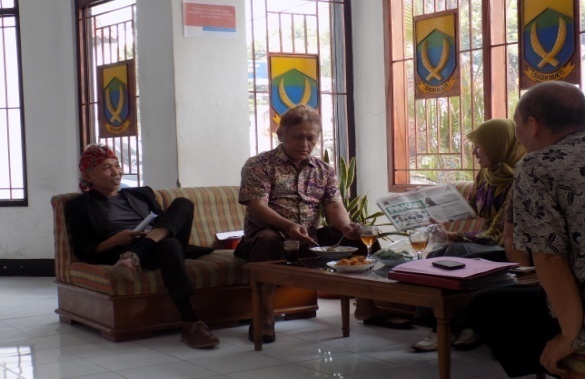 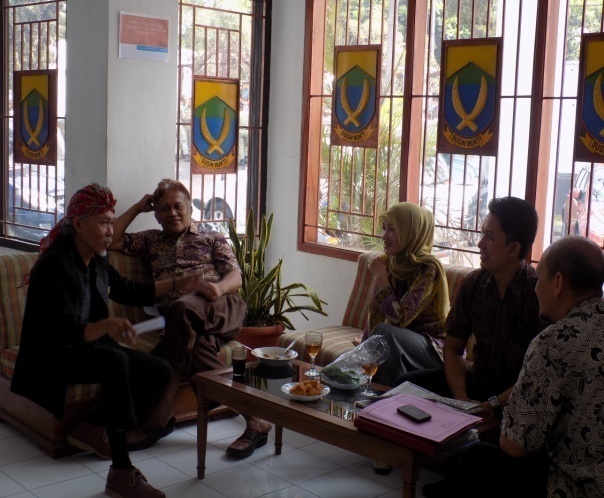 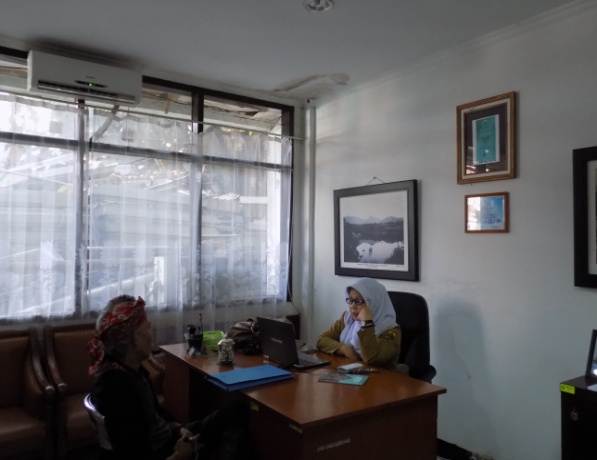 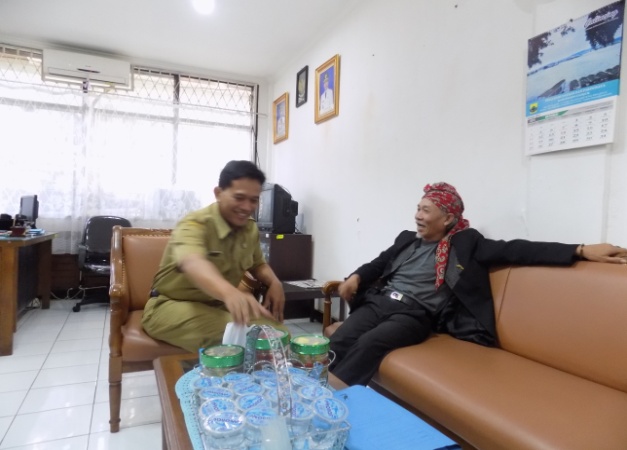 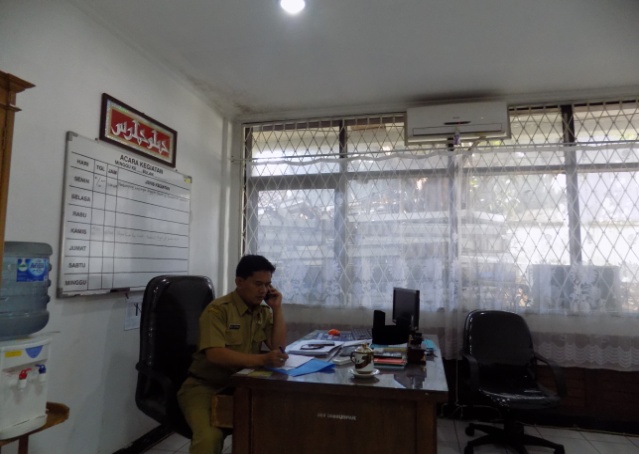 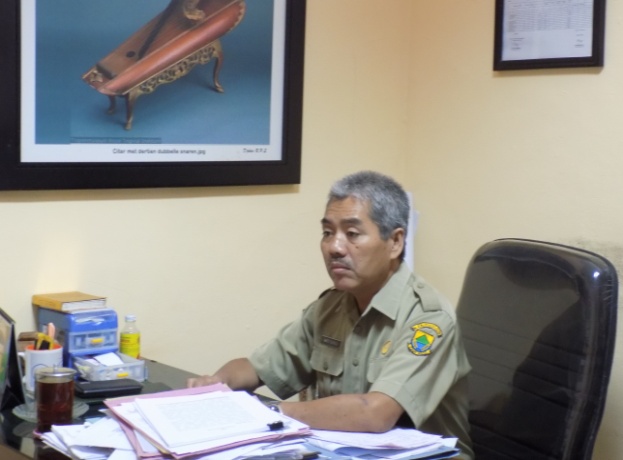 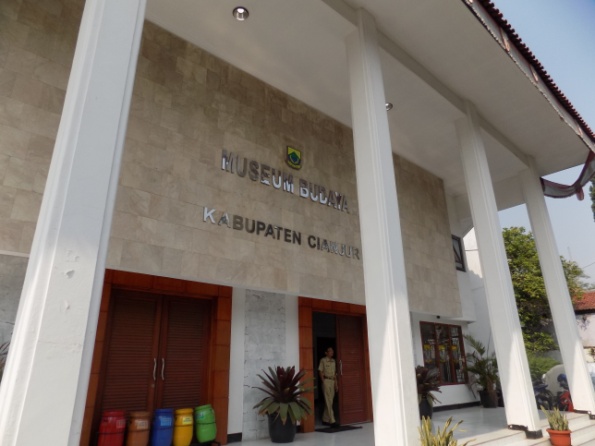 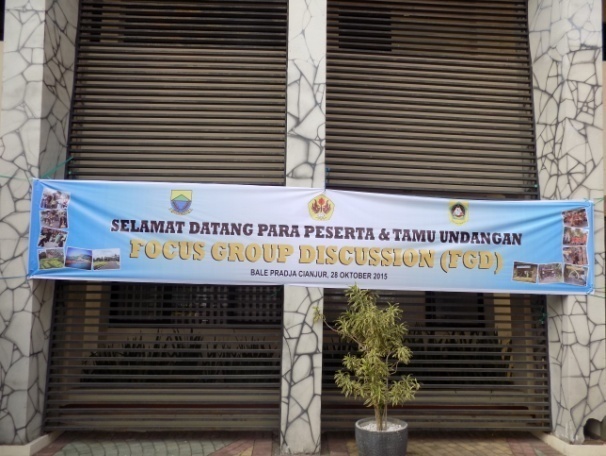 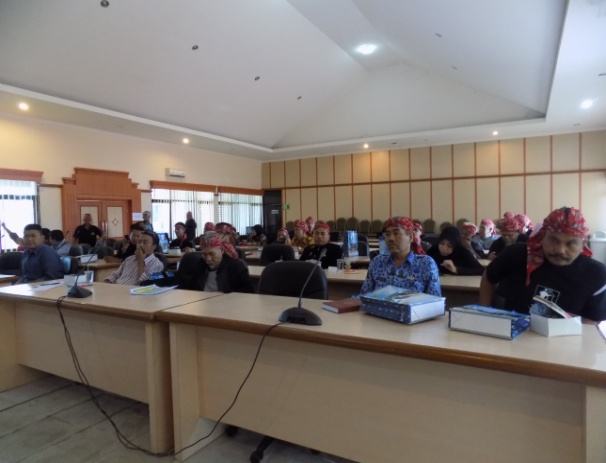 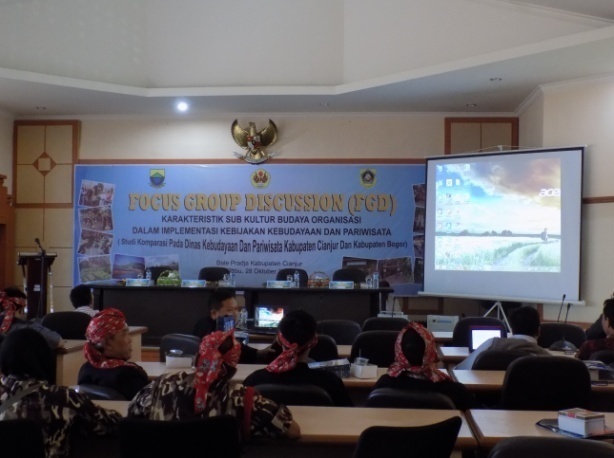 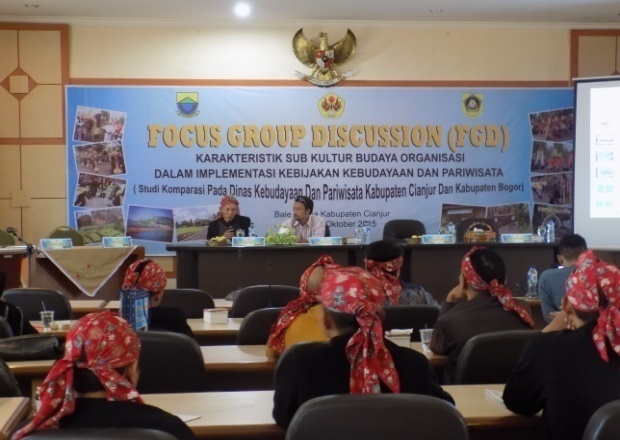 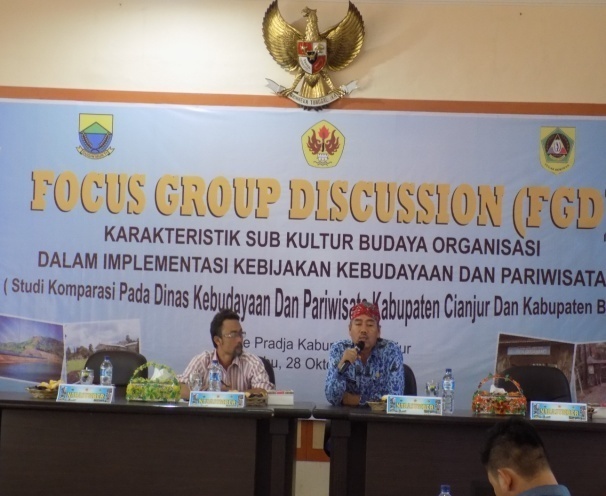 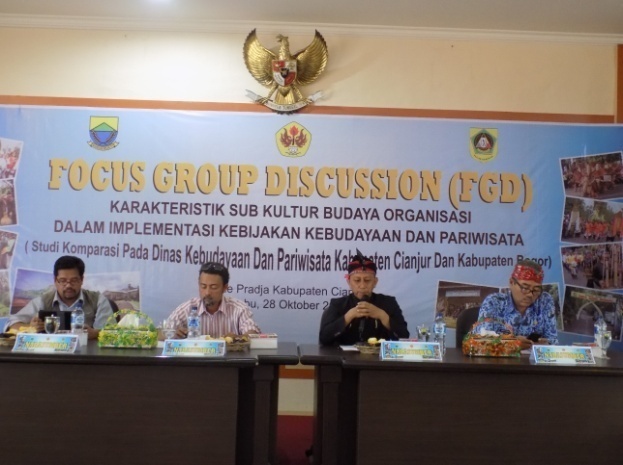 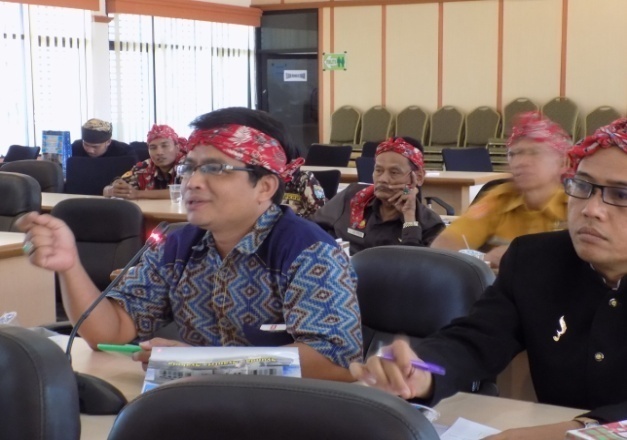 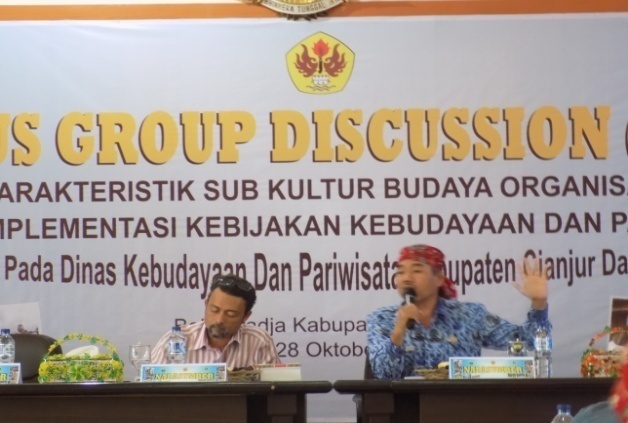 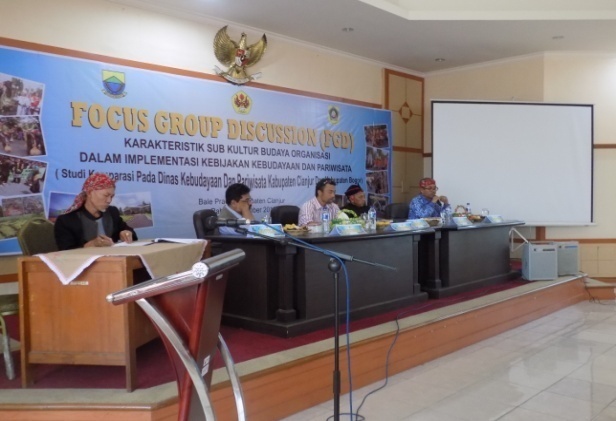 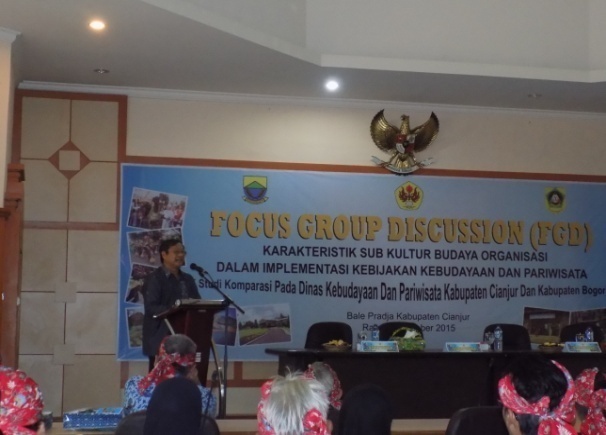 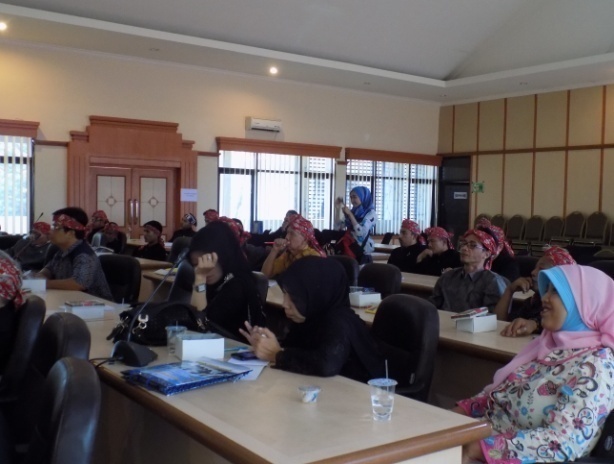 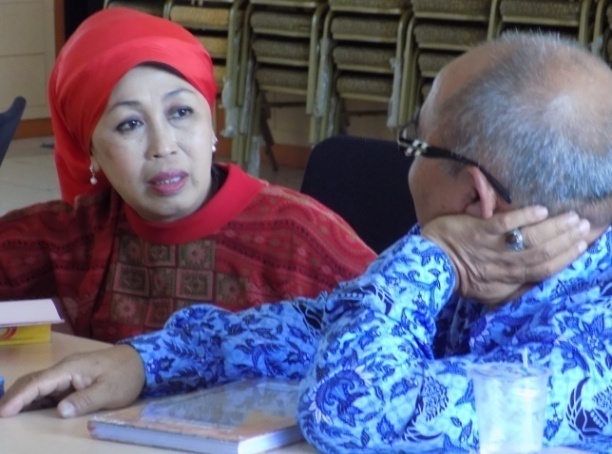 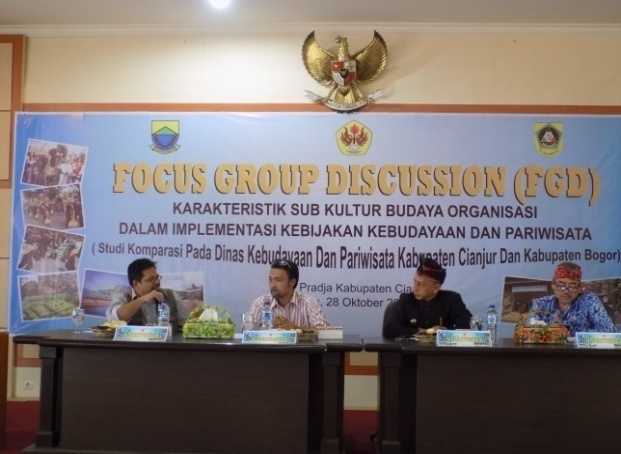 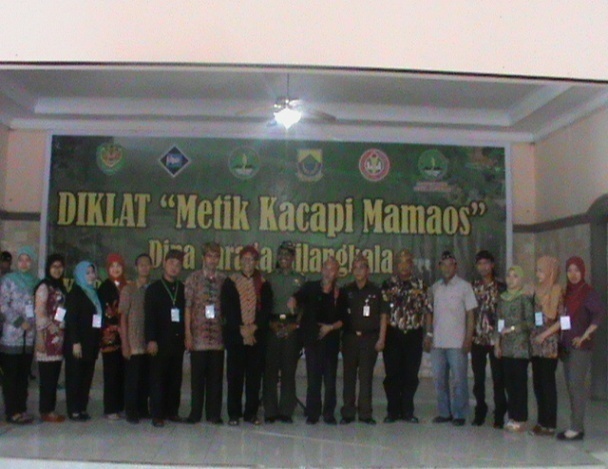 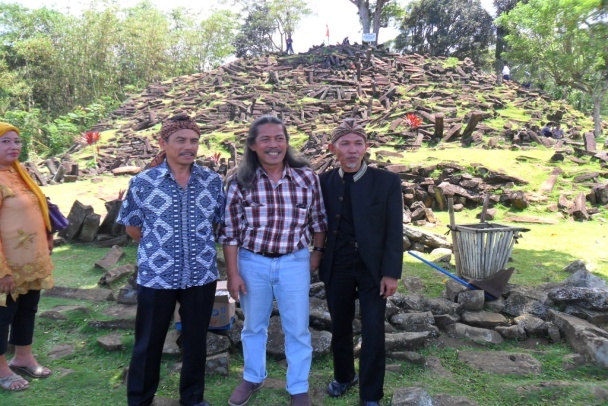 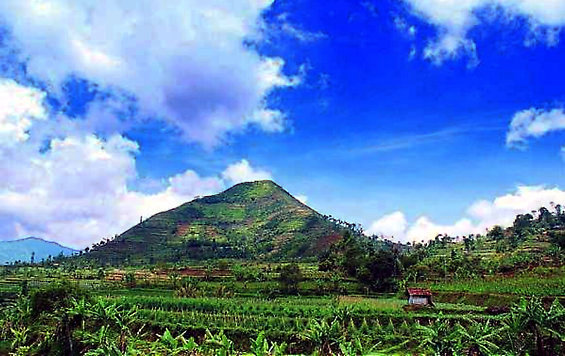 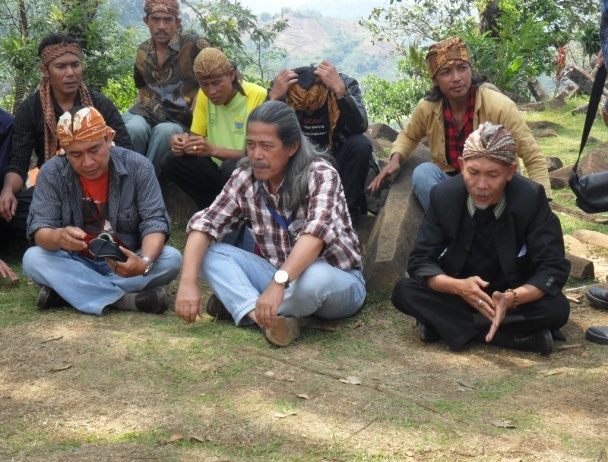 